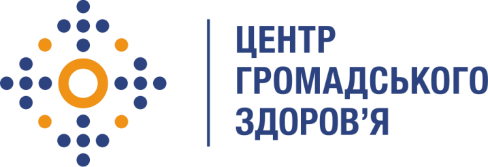 Державна установа 
«Центр громадського здоров’я Міністерства охорони здоров’я України» оголошує конкурс на посаду головного фахівця з вірусних гепатитів та опіоїдної залежності гепатитів в рамках програми Глобального фонду «Прискорення прогресу у зменшенні тягаря туберкульозу та ВІЛ-інфекції в України»Назва позиції: головний фахівець з вірусних гепатитів та опіоїдної залежностіРівень зайнятості: постійнаІнформація щодо установи:Головним завданнями Державної установи «Центр громадського здоров’я Міністерства охорони здоров’я України» (далі – Центр є діяльність у сфері громадського здоров’я. Центр виконує лікувально-профілактичні, науково-практичні та організаційно-методичні функції у сфері охорони здоров’я з метою забезпечення якості лікування хворих на соціально небезпечні захворювання, зокрема ВІЛ/СНІД, туберкульоз, наркозалежність, вірусні гепатити тощо, попередження захворювань в контексті розбудови системи громадського здоров’я. Центр приймає участь в розробці регуляторної політики і взаємодіє з іншими міністерствами, науково-дослідними установами, міжнародними установами та громадськими організаціями, що працюють в сфері громадського здоров’я та протидії соціально небезпечним захворюванням.Основні обов'язки:1. Участь у координації розвитку програм діагностики та лікування психічних та поведінкових розладів, пов’язаних із вживанням опіоїдів, програм замісної підтримувальної терапії (далі – ЗПТ) та вірусних гепатитів на національному та регіональному рівні.2. Підготовка пропозицій та участь у розробці заходів щодо покращення надання послуг особам з психічними та поведінковими розладами внаслідок вживання психоактивних речовин та вірусним гепатитом.3. Здійснення візитів технічної підтримки до закладів охорони здоров’я з метою надання їм на місцях організаційно-методичної підтримки щодо організації лікування хворих, залучення їх до програм діагностики та лікування, ведення обліково-звітної документації, моніторингу діяльності.4. Взаємодія з державними та неурядовими організаціями, проектами міжнародної технічної підтримки, що задіяні до надання послуг, розробки політик тощо за напрямами ЗПТ та ВГ.5. Аналіз даних рутинної статистики щодо надання послуг ЗПТ та ВГ на національному та регіональному рівні, аналіз індикаторів ефективності реалізації програми та формування рекомендації щодо покращення стану їх виконання.6. Підготовка аналітичних довідок, рекомендацій та інших матеріалів за результатами проведеного аналізу.7. Проведення моніторингу останніх публікацій, міжнародних рекомендацій, що стосуються особливостей лікування хворих на психічні та поведінкові розлади внаслідок вживання опіоїдів.8. Взаємодія з структурними підрозділами з питань охорони здоров’я обласних та Київської міської державних адміністрацій щодо покрашення якості послуг, шляхів розширення програми та впровадження кращих практик до надання таких послуг, включаючи організацію інтегрованих послуг та послуг із залученням первинної ланки медичної допомоги.9. Підготовка проектів нормативно-правових актів та супровід їх затвердження.10. Реалізація заходів та активностей відповідно до плану діяльності відділу, включаючи реалізацію заходів, що фінансуються проектами міжнародної технічної підтримки.  Вимоги до професійної компетентності:Вища освіта за напрямом соціальна робота, громадське здоров’я, лікувальна справа.Досвід роботи за напрямом зменшення шкоди, замісної підтримувальної терапії, ВІЛ/СНІД та вірусних гепатитів. Знання нормативно-правової бази, сучасних керівництв та стандартів щодо роботи з особами, які мають психічні та поведінкові розлади пов’язані із вживанням опіоїдів та вірусних гепатитів. Досвід підготовки нормативно-правових актів, написання аналітичних матеріалів, проведення моніторингу та оцінки. Резюме мають бути надіслані електронною поштою на електронну адресу: vacancies@phc.org.ua. В темі листа, будь ласка, зазначте: «163-2022 Головний фахівець з вірусних гепатитів та опіоїдної залежності»Термін подання документів – до 13 липня 2022 року, реєстрація документів 
завершується о 18:00.За результатами відбору резюме успішні кандидати будуть запрошені до участі у співбесіді. У зв’язку з великою кількістю заявок, ми будемо контактувати лише з кандидатами, запрошеними на співбесіду. Умови завдання та контракту можуть бути докладніше обговорені під час співбесіди.Державна установа «Центр громадського здоров’я Міністерства охорони здоров’я України» залишає за собою право повторно розмістити оголошення про вакансію, скасувати конкурс на заміщення вакансії, запропонувати посаду зі зміненими обов’язками чи з іншою тривалістю контракту.